טיפים – להתקנהפריסת בד "פלריג" וקיבוע למצע ע"י מסמרים. (יש להשתמש 20 ס"מ מסמרים מגלוונים).פריסת משטח הדשא וקבוע שלו ע"י מסמרים . (יש להשתמש 20 ס"מ מסמרים מגלוונים). חיבור בין חלקי דשא שונים ע"י תפירה / הדבקה בהתאם לצורך .מרדדים את כל הרצועות הדשא הסינטטי כדי לאחד את כווני הסיבים ולקבל אחידות בין כל הרצועות.מכינים את הרצועות הדבקה המיועדים לתפרים . רוחב הסרט כ- 15-20 ס"מ .משתמשים בדבק אחת קומפוננט כל מ"ר 200 גר' לאורך רצועת ההדבקה באופן אחיד ושווה.יש לשים לב למרווחי בין חיבורי רצועת הדשא הסינטטי מקסימום ל 2 מ"מ , ולא יעלה רצועות הדשא אחת על השני  ויצור הפרש גבעים .לאחר הדבקה אם יש בועות אוויר צריך למתוח ולהדק כדי להוציא את האוויר. לאחר ההדבקה יש למסמר את השטח ההתקנה בקצבות כל 15-20 ס"מ ובחיבורי רצועות כל 50 ס"מ.את המסמרים צריך לקבוע בזווית ולא ישר, צריך להסית את הסיבים כדי לקבוע את המסמרים עד הסוף הרקע .אם יש בקצבות הדשא בטון, חוטי חשמל או צינורות מים ; צריך להצמיד פנל עץ 4 ס"מ לדופן ולהבריג את הדשא עם ברגים ראש רחב 2 מ"מ לפנל עץ.אם הדשא ליד ריצוף ; כדי למנועה הצפה צריך לקבוע את הדשא הסינטטי מתחת לגובה הריצוף לפי גובה הסיבים של הדשא סינטטי המותקן בשטח.לניקיון אפשר להשתמש בכל סבון רצפה ומים.אין להשתמש באקונומיקה !!!  
התקנה ותחזוקההתקנת דשא סינטטי דורשת מיומנות מקצועית וניסיון. גם הדשא הטוב ביותר המותקן בצורה שאינה מקצועית עלול להניב תוצאות עלובות. שטיחי קיסריה ממליצה להתקין את מוצריה אך ורק באמצעות מתקינים מוסמכים בתחום דשא סינטטי. נזקים הנגרמים לדשא כתוצאה מהתקנה לא נכונה אינם מכוסים במסגרת האחריות ויכולים אף לגרום להסרתה.מרבדי דשא סינטטי - מה צריך ?דבק לדשא סינטטי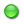 סרט הדבקהסכין יפניתשפכטלהכנהיש לבצעה יישור וניקוי האדמה הקיימת ( עקירת צמחיה, הוצאת אבנים גדולות),ולרסס את השטח נגד דשא ועשביה בחומר RANTAB .לאחר 12 יום מתקינים תוכם דשא (תומך דשא ) בין הצמחייה לבין מצע (סומסום), הפעולה ישמור שהמצע לא ישפך.פיזור מצע (סומסום) בגובה של לפחות 5 ס"מ. עם שיפועים של 1% על המצע הקיים לחלחול מים.הידוק המצע ע"י מהדקת , וריסוס המצע נגד צמחיה .מרבדי דשא סינטטי - התקנהמרבדי דשא סינטטי - התקנה1. חתוך את קצוות הדשא סינטטי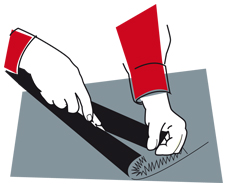 גולל את הגליל הראשון של דשא סינטטי וודא כי הוא ישר. סמן היכן יתחבר הגליל השני. בדוק האם הרוחב בין שני הגלילים מתאים. גולל את הגליל השני ליד הראשון וקבע את מיקומו. בעזרת סכין יפנית חשוף תפר בכל גליל במקום החיבור.

2. התפר לא יהיה רחב יותר מ 4 מ"מ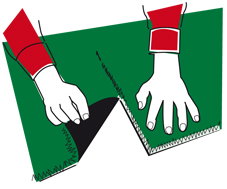 התכונן להדביק את שני התפרים עם דבק להדבקת דשא סינטטי ועם סרט הדבקה.
הרווח בין הגלילים לא יעלה על 4 מ"מ.

3. פתח את סרט הדבקת התפר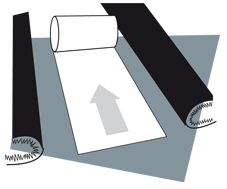 גלגל את הקצוות של שני הגלילים כך שתראה כ 60 -  של הקרקע מתחת.

4. מרח את כמות הדבק המתאימה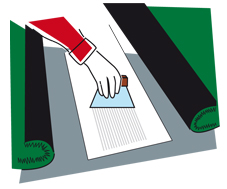 שתי הקצוות מוכנות להדבקה. מרח באופן שווה את הדבק על סרט ההדבקה בעזרת שפכטל.
5. לחץ את הדשא המלאכותי על הדבק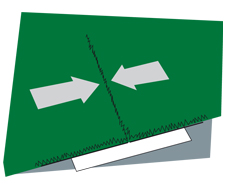 בעזרת ידיך, בזהירות לחץ את הדשא המלאכותי על הדבק. בדוק האם לחצת חזק מספיק. לחיצה בתנועת גלגול תדביק את הדשא בצורה טובה. לאחר שהדשא מונח בדוק שוב האם יש תפרים חשופים אם צריך מרח עוד קצת דבק. חתוך את הדשא הסינטטי לצורה המתאימה אסוף את השאריות.מרבדי דשא סינטטי – תחזוקהמרבדי דשא סינטטי – תחזוקהתחזוקה ושימושהתחזוקה של הדשא הסינטטי קלה לאין ערוך בהשוואה לדשא טבעי, פעולות מטרידות כמו כיסוח, גיזום, חיתוך הפינות, ודישון הם כעת לא רלוונטיות אם תרצה לשמור את "דשא סינטטי" במצב טוב כמה פעולות תחזוקה נחוצות. לצורך כך כתבנו את ההוראות המפורטות מטה.שמירה על ניקיוןדשא סינטטי יתלכלך מהליכה עליו ומתנאי הסביבה. עלים ולכלוך קשה יאספו בקלות בעזרת מטאטא. לכלוך עדין יותר ינוקה בעזרת שואב אבק. שים לב לא לשאוב את חומר המילוי. ניתן לסלק עלים גם בעזרת מגרפה גמישה או מפוח אויר. אין להשתמש במגרפת ברזל. אם ילדך ישפכו משקה פשוט נקה את הכתם בעזרת מים. תוכל לאסוף מסטיק או לכלוך דומה בעזרת היד. הנחת קובית קרח תקל על ההרמה. לעולם אין להשתמש בממיסים למיניהם.הברשהדשא סינטטי עלול להיות מעט שטוח לאחר שהנחת אותו (אם הוא היה מגולגל זמן ארוך למשל) בזהירות הברש את הדשא עם מטאטא. הדשא עלול להיות מעט שטוח לאחר שימוש רב. כדי לשמור על דשא סינטטי יפה אנו ממליצים להבריש אותו מספר פעמים בשנה.בחורףדשא סינטטי הוא בעל יכולת ניקוז מושלמת של מים. בעת קרה או שלג יתכן מצב בו מים קפואים בתחתית הדשא ימנעו חלחול מים לאדמה. במצב זה המנע מדריכה על הדשא כדי לא ליצור אי אחידות.הנחת חפצים על הדשאהסיבים של דשא סינטטי מחוברים בהקפדה יתירה לתחתית. התחתית יכולה לעמוד בשפשופים קשים אך לא בהפעלת כוח מרוכז. לכן הימנע מהליכה עם חפצים דוקרים על דשא סינטטי. אם ברצונכם להניח ריהוט גינה על דשא סינטטי אנו מבקשים לבדוק פיזור אחיד של המשקל, או לפחות להשתמש בכמות המילוי המומלצת. ככלל לא יותר מ  של דשא סינטטי צריך לבצבץ מהמילוי. תוכל להניח בריכת גומי על דשא סינטטי. כשתנקז את מי הבריכה יתכן שקצת מהמילוי ידלדל, לכן הברש אותו בחזרה לאחר מכן הדשא יראה כחדש.